Календарный план официальных физкультурных и спортивных мероприятий на 2019 год IX Краевой Паралимпийский спортивный фестиваль (организатор - Региональное отделение ООО «ВФСЛсПОДА» в Пермском крае)2 марта (I этап, СК им. В. П.  Сухарева) - XXV фестиваль спорта инвалидов Пермского края;10 апреля  (II этап, СК «Олимпия») – соревнования по плаванию среди инвалидов Пермского края;26 мая (III этап, СК им. В.П. Сухарева - XIX фестиваль спорта детей-инвалидов Пермского края, посвященный Международному дню защиты детей;10 августа (IV этап, стадион «Динамо» - соревнования по легкой атлетике среди инвалидов Пермского края;21 сентября (v этап, СК им. В.П. Сухарева) - праздник «Папа, мама, я - спортивная семья!» для семей с детьми-инвалидами;26 октября (VI этап, СК им. В.П. Сухарева - Спортивный праздник по бильярдному спорту среди инвалидов Пермского края ();7 декабря (VII этап, лыжная база «Динамо») - лыжные гонки среди инвалидов Пермского края памяти ЗМС России, 3-кратного чемпионе Паралимпийских зимних игр Т.А. Крыжановского.Подробности можно уточнить по телефону 8 (342) 241-92-00 и на сайтеwww.permparasport.ru  Пишите на электронную почту pfis@yandex.ru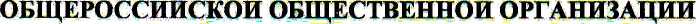 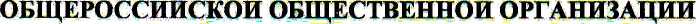 